         MINISTERE DE LA SANTE 				Monastir,  le 05/08/2021         HOPITAL UNIVERSITAIRE           FATTOUMA BOURGUIBA                      MONASTIR COMPAGNE MOBILE NATIONALE DE VACCINATION POUR LA COVID 19 POUR LE PROFESSIONNEL DE LA SANTE DES SECTEURS PUBLICS ET PRIVESSous l’égide du Ministère de la Santé et de la Direction Régionale de la Santé de Monastir, le Service de Médecine du Travail et de Pathologie Professionnelle du C.H.U Fattouma Bourguiba de Monastir organise une campagne mobile de vaccination anti COVID19 au profit du personnel de la santé des secteurs publics et privés du gouvernorat de Monastir n’ayant pas bénéficié de vaccination quel que soit l’âge (Personnel Médical, Dentistes, Pharmaciens, Personnel Paramédical, Ouvrier, Administratif, Résidents, Internes, Personnels Contractuels) les :20 et 21 Août 2021 au Service de Médecine du Travail et de Pathologie Professionnelle de l’E.P.S Fattouma Bourguiba de Monastir de 07h00 à 16h00.Pr. Mohamed AKROUT			Le Chef de Service de Médecine du Travailet de Pathologie Professionnelle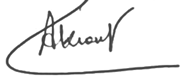 